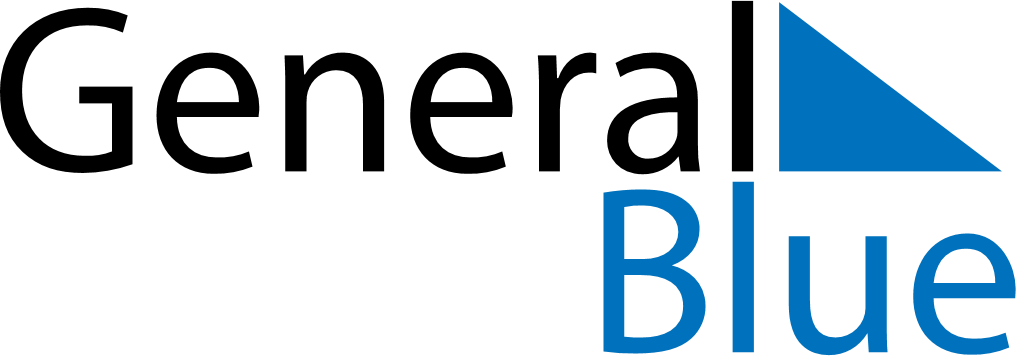 August 2030August 2030August 2030IrelandIrelandSundayMondayTuesdayWednesdayThursdayFridaySaturday12345678910First Monday in August111213141516171819202122232425262728293031